Tiszaalpári Árpád Fejedelem Általános Iskola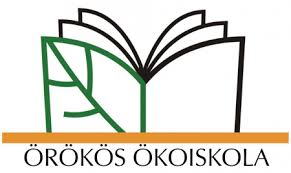 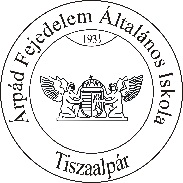 6066 Tiszaalpár, Alkotmány u. 14. 76/424-124 fax: 76/598-828e-mail: alpariskola@gmail.com       Ikt. sz.:………../2018.A PEDAGÓGUSOK ISKOLAI VÉGZETTSÉGE, SZAKKÉPZETTSÉGENévVégzettség, szakképzettségBeosztás 2018/2019. tanévBaráth Lászlóokleveles informatikatanár, mérnöktanárinformatika, rendszergazda(óraadó)Barcsik Edittanító, ének-zene műv.ter, vizuális kultúra műv. ter.tanító, napközis nevelőBartáné Füle Biankatanító, magyar nyelv és irodalom műv. terület tanító, iskolaotthonos nevelő2.b osztályfőnökBesszerné Almási - Szabó Zsuzsannatanító, testnevelés és sport műveltségterület, gyógypedagógus tanár gyógypedagógus, ökoiskola koordinátorBodor Melinda tanító, ember- és társadalom műveltségterülettanító, iskolaotthonos nevelő2.b osztályfőnökBondár Enikőolasz-magyar szakos tanár, magyar nyelv és irodalom szakos bölcsész és tanár6.a osztályfőnök,magyar nyelv és irodalom, gyermek és ifjúságvédelmi felelős, etika/hit-és erkölcstan, tanulószobás nevelőBorbélyné Megyeri Mariannatanító, testnevelés speciális kollégium 4.b osztályfőnök, könnyített testnevelés
Csányi Emesetanító, ember és társadalom műveltségterület, gyakornokhon-és népismeret, napközis nevelőDeák Lajosnématematika- technika - kémia szakos tanár, mentorpedagógus, közoktatási vezető szakvizsga, fejlesztőpedagógus8.b osztályfőnök,matematika, kémia, technika,természettudományi munkaközösség-vezető,BECS csoport tagja, tanulószobás nevelőDeli Renátaokleveles történelemtanár, okleveles etikatanár, okleveles hittanár-nevelő tanár, gyakornoktörténelem, társadalmi és állampolgári ismeretek, tanulószobás nevelőDombiné Szendrei Emesebiológia – földrajz szakos középiskolai tanár, okleveles pszichológustermészetismeret, biológia, földrajz, tanulószobás nevelőDömötörné Tar Margitmagyar-orosz szakos tanár, magyar nyelv és irodalom szakos bölcsész és tanár, közoktatási vezető szakvizsga5. a osztályfőnökmagyar nyelv és irodalom, etika/hit-és erkölcstan, humán munkaközösség-vezető, tanulószobás nevelőDr. Steklács Jánosnéangol nyelv és irodalom szakos tanár, magyar nyelv és irodalom szakos tanár, orosz szakos tanárangol nyelv(óraadó)Endre Mihályszámítástechnika - technika szakos tanárIgazgatóhelyettesinformatika, technika, 7.b osztályfőnökFehér Emiltestnevelő-edző6. b osztályfőnök, testnevelés, tanulószobás nevelőFehér Ildikó Anitaokleveles latin nyelv és irodalom szakos bölcsész és tanár, pedagógia szakos tanár, gyakornokEtika/Hit-és erkölcstan, vizuális kultúra, tanulószobás nevelőIvicz Ivett Zitanémet nyelvoktató tanító3. b osztályfőnök, német nyelvegészségkoordinátorIvicz Lázár Józseftestnevelés szakos tanár 5. b osztályfőnök, testnevelés, tanulószobás nevelőIvicz Lázár Józsefnétanító, orosz szakkollégium2. a osztályfőnök, BECS csoport tagja, napközis nevelőKalmárné Palásti Mónika tanító ember és társadalom műveltségterület1. a osztályfőnök, diákönkormányzatot segítő tanárKis-Szeniczeyné Kócsó Andreatanítótanító, 1. b osztályfőnök, ÖKO tag, iskolaotthonos nevelőKirályné Kemény Csillatanító, magyar nyelv és irodalom műveltségterülettanító, napközis nevelőKozmáné László Zsuzsannatanítótanító, 3.a osztályfőnök, ÖKO tag, iskolaotthonos nevelőMaróti Pál Istvánmatematika-műszaki ismeretek és gyakorlatok-fizika szakos ált isk. tanár, közoktatási vezető szakvizsga 5.a osztályfőnök,matematika, fizika, technika, informatikaMaróti Pál Istvánnématematika-műszaki ismeretek és gyakorlatok szakos ált isk. tanár7.a osztályfőnök,osztályfőnöki munkaközösség-vezető, matematika, technika, tanulószobás nevelőMayer Tamásnétörténelem szakos ált. isk. tanár, magyar nyelv és irodalom szakos ált. isk. és középiskolai tanár, közoktatási vezető szakvizsga, tankerület-igazgatási vezető és köznevelési vezetőIgazgatótörténelem, társadalmi és állampolgári ismeretek, BECS csoport tagjaNovák Évatanítóangol és német idegen nyelvi műveltségi területangol nyelv(részmunkaidő)Novák Lászlónétanító, népművelő szakkol. végzettség, ember- és társ. műveltségterület, preventív és differenciáló fejlesztő ped. szakvizsga, gyógypedagógiai asszisztens,tanító, 4. a osztályfőnök, alsós munkaközösség-vezető, óvoda-iskola koordinátor, fejlesztésSomodi Idatanító, ember- és társ. műveltségterület tanító, 3.a osztályfőnök, ÖKO tag, DÖK segítő, iskolaotthonos nevelőSuba Jánosnémagyar-orosz szakos ált. isk. tanár Igazgatóhelyettesmagyar nyelv és irodalom,BECS csoport tagja, tanulószobás nevelőSzőke Évaének-zene - rajz szakos tanár 8.a osztályfőnök, ének-zene,
vizuális kultúra, etika/hit-és erkölcstan, tanulószobás nevelőTallóné Farkas Krisztinatörténelem-könyvtár szakos tanár, gyógypedagógus tanár gyógypedagógus,BECS csoport tagjaTóthné Mátyus Monikatanító, matematika szakkollégiumpedagógiai értékelési szakértő szakvizsga, okleveles minőségfejlesztési tanár, szociálpedagógus, mesterpedagógus-szaktanácsadótanító, napközis nevelő,BECS csoport tagja, BECS csoport vezetője, mérési koordinátorÜrmösné Csányi Évatanító, népművelés szakkolégium, gyógypedagógiai asszisztens1. b osztályfőnök, KAT-tag,TKF munkaközösség-vezető, iskolaotthonos nevelőVámos Vivienáltalános iskolai tanító német nyelv műveltségi területegyakornoktanulószobás nevelő(részmunkaidő)Viglási Editáltalános iskolai tanító ember és társadalom műveltség, és angol műveltség területenangol nyelv(óraadó)Bolláné Csernák Csilla tanító, angol műveltségterületanglisztika, andragógiatartós távollét 